Об утверждении Плана неотложных мероприятий 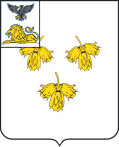 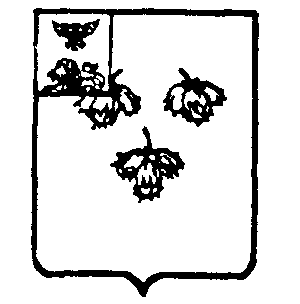 по предупреждению распространения коронавирусной инфекции (COVID-19) в администрации Лесноуколовского сельского поселенияВ связи с предупреждением распространения коронавирусной инфекции (COVID-19) и в целях принятия необходимых организационно-распорядительных мер на территории Сетищенского сельского поселения, в соответствии с распоряжением администрации муниципального района «Красненский район» от 24 марта 2020 года №201-р «Об утверждении Плана неотложных мероприятий  по предупреждению распространения  коронавирусной инфекции (COVID-19) в органах местного самоуправления Красненского района»:1. Утвердить план неотложных мероприятий по предупреждению распространения коронавирусной инфекции (COVID-19)в администрации Лесноуколовского сельского поселения (далее – План мероприятий) согласно приложению.2. Назначить главу администрации Лесноуколовского сельского поселения  Ушакову Жанну Юрьевну, ответственным за реализацию мероприятий по предупреждению распространения коронавирусной инфекции (COVID-19) по вопросам реализации Плана мероприятий.4. Контроль за исполнением распоряжения возложить на главу администрации Лесноуколовского сельского поселения Ушакову Ж.Ю.              Глава администрацииЛесноуколовского сельского поселения                               Ж.Ю.УшаковаПриложение                    к распоряжению администрации Лесноуколовского сельского поселения от  24 марта2020 года № 40-рПлан неотложных мероприятий По предупреждению распространения коронавирусной инфекции (COVID-19) в администрации Лесноуколовского сельского поселения№ п/пНаименование мероприятияСроки исполненияСроки исполненияОтветственный исполнитель1. Мероприятия, проводимые в служебных помещениях1. Мероприятия, проводимые в служебных помещениях1. Мероприятия, проводимые в служебных помещениях1. Мероприятия, проводимые в служебных помещениях1. Мероприятия, проводимые в служебных помещениях1.1.Организовать  ежедневную обработку помещений дезинфицирующими средствами, уделив особое внимание дезинфекции дверных ручек, выключателей, поручней, перил, контактных поверхностей (столов и стульев работников, оргтехники), мест общего пользования (с кратностью обработки каждые 2 часа) – входные группы, санузлы и т.п.Период действия ограничительных мероприятийПериод действия ограничительных мероприятийТрофимова Н.В(по согласованию)1.2.Обеспечить регулярное (каждые 2 часа) проветривание рабочих помещений, принять меры по обеспечению помещений, где могут одновременно находиться какое-то число сотрудников оборудованием для обеззараживания воздуха.Период действия ограничительных мероприятийПериод действия ограничительных мероприятийДыбова Е.И.,Бессмельцева Н.И.,(по согласованию)Полухина Н.В., (по согласованию)1.3.Обеспечить при возможности более свободную рассадку сотрудников в рабочих кабинетах (2 метра между людьми).Период действия ограничительных мероприятийПериод действия ограничительных мероприятийУшакова Ж.Ю.1.4.Исключить использование в служебных помещениях систем кондиционирования и технических систем вентиляции.Период действия ограничительных мероприятийПериод действия ограничительных мероприятийДыбова Е.И.,Бессмельцева Н.И.,(по согласованию)Полухина Н.В., (по согласованию)1.5.Максимально сократить количество проводимых семинаров, совещаний, выездных совещаний, иных деловых массовых мероприятий, работу различных рабочих групп и комиссией перевести в дистанционный режим (аудио, видео-формат). Запретить культурно-массовые и спортивные мероприятия.Период действия ограничительных мероприятийПериод действия ограничительных мероприятийУшакова Ж.Ю.1.6.Временно ограничить личный прием граждан. Пришедшим на личный прием рекомендовать обращаться в письменной форме. Разместить данную информацию на стендах, на официальном сайте.Период действия ограничительных мероприятийПериод действия ограничительных мероприятийДыбова Е.И.2. Мероприятия по упорядочиванию рабочего времени и мониторингу состояния здоровья сотрудников2. Мероприятия по упорядочиванию рабочего времени и мониторингу состояния здоровья сотрудников2. Мероприятия по упорядочиванию рабочего времени и мониторингу состояния здоровья сотрудников2. Мероприятия по упорядочиванию рабочего времени и мониторингу состояния здоровья сотрудников2. Мероприятия по упорядочиванию рабочего времени и мониторингу состояния здоровья сотрудников2.1.Изменить график работы с целью исключения массового скопления (не более 5 человек) при входе и выходе сотрудников (например, вход с 8-10 час утра группами или по отделам, выход 17-19 час аналогично).24.03.2020г.Ушакова Ж.Ю.Ушакова Ж.Ю.2.2.Обеспечить измерение температуры тела сотрудников, обслуживающего персонала на рабочих местах с обязательным отстранением от нахождения на рабочем месте лиц с повышенной температурой (37,2 и выше), руководствуясь действующим законодательством.В начале рабочего дня и далее каждые 2 часа в период действия ограничительных мероприятийУшакова Ж.Ю.Дыбова Е.И.,Полухина Н.В.,(по согласованию)Бессмельцева Н.И., (по согласованию)Федосов К.Е.,(по согласованию)Федорищева Н.А.,(по согласованию)Федорищев Н.Т.,(по согласованию)Трофимова Н.В.(по согласованию)Ветров С.М.(по согласованию)Ушакова Ж.Ю.Дыбова Е.И.,Полухина Н.В.,(по согласованию)Бессмельцева Н.И., (по согласованию)Федосов К.Е.,(по согласованию)Федорищева Н.А.,(по согласованию)Федорищев Н.Т.,(по согласованию)Трофимова Н.В.(по согласованию)Ветров С.М.(по согласованию)2.3.Обеспечить ведение температурного журналаПериод действия ограничительных мероприятийПолухина Н.В.,(по согласованию)Полухина Н.В.,(по согласованию)2.4.Обязать отстраненного работника вызвать врача и по итогам проинформировать своего непосредственного руководителя о результатах, в дальнейшем в ежедневном режиме по возможности информировать о своем состоянии здоровья и местонахождении.Период действия ограничительных мероприятийДыбова Е.И.Дыбова Е.И.2.5.Организовать ведение учета всех сотрудников с выявленными симптомами простудных заболеваний.Период действия ограничительных мероприятийУшакова Ж.Ю.Ушакова Ж.Ю.2.6.Оказывать содействие сотрудникам в обеспечении соблюдения режима самоизоляции на дому.Период действия ограничительных мероприятийУшакова Ж.Ю.Ушакова Ж.Ю.2.7.Рассмотреть возможность организации удаленного доступа к информационным ресурсам для выполнения работниками должностных обязанностей при режиме самоизоляции.Период действия ограничительных мероприятийУшакова Ж.Ю.Ушакова Ж.Ю.2.8.Ограничить прием на работу новых работников и мероприятий, связанных с проведением конкурсов на замещение вакантных должностей.Период действия ограничительных мероприятийУшакова Ж.Ю.Ушакова Ж.Ю.2.9.Отменить зарубежные командировки и отпуска с выездом за пределы территории Российской Федерации, максимально ограничить командировки внутри Российской Федерации. Обязать сотрудников, убывающих в отпуск, информировать кадровые подразделения о местах проведения отпуска, маршруте следования.Период действия ограничительных мероприятийУшакова Ж.Ю.Ушакова Ж.Ю.3. Мероприятия по взаимодействию с посетителями3. Мероприятия по взаимодействию с посетителями3. Мероприятия по взаимодействию с посетителями3. Мероприятия по взаимодействию с посетителями3. Мероприятия по взаимодействию с посетителями3.1.Обеспечить измерение температуры посетителей при входе в служебное здание.Период действия ограничительных мероприятийУшакова Ж.Ю.Ушакова Ж.Ю.3.2.Обеспечить информирование об особом режиме посещения помещений органов местного самоуправления, способах получения информации по интересующим вопросам без посещения посредством размещения информации в СМИ, интернет-сайте и на информационно-просветительскихстендах/стойках.Период действия ограничительных мероприятийУшакова Ж.Ю.Дыбова Е.И.Ушакова Ж.Ю.Дыбова Е.И.3.3.В помещениях для посетителей не реже 1 раза в час проводить влажную уборку дезинфицирующими средствами в местах ожидания, информирования, приема и обслуживания, включая обработку столов, стульев, стендов, а также пишущих принадлежностей.Период действия ограничительных мероприятийТрофимова Н.В.,(по согласованию)Трофимова Н.В.,(по согласованию)3.4.Разместить на входе в здание бокс для приема входящей корреспонденции (заполненных запросов, заявлений, обращений, налоговых деклараций и т.п.) для последующей регистрации указанных документов.Период действия ограничительных мероприятийУшакова Ж.Ю.Ушакова Ж.Ю.3.5.При визуальном выявлении в помещении для приема посетителей с симптомами заболевания, предложить гражданину обратиться к врачу и воспользоваться другими доступными способами обращения в учреждение (письменное обращение, интернет-сервисы, обращения в Единый Контакт-центр (при наличии).Период действия ограничительных мероприятийУшакова Ж.Ю.Ушакова Ж.Ю.3.6.В зоне приема граждан разместить стенды/памятки по мерам профилактики распространения вируса.Период действия ограничительных мероприятийДыбова Е.И.Дыбова Е.И.3.7.Обеспечить время нахождения посетителя в помещениях для приема не более 15 минут.Период действия ограничительных мероприятийБессмельцева Н.И.,(по согласованию)Полухина Н.В.,(по согласованию)Бессмельцева Н.И.,(по согласованию)Полухина Н.В.,(по согласованию)3.8.Обеспечить наличие отдельного помещения для изоляции людей в случае выявления подозрения на ухудшение самочувствия или симптомов заболевания, до приезда бригады скорой медицинской помощи.Период действия ограничительных мероприятийУшакова Ж.Ю.Ушакова Ж.Ю.4. Иные мероприятия4. Иные мероприятия4. Иные мероприятия4. Иные мероприятия4. Иные мероприятия4.1.Оперативно организовать закупку средств профилактики: измерители температуры, термометры, индивидуальные дезинфицирующие средства, диспенсеры с дезинфицирующими средствами, маски, оборудование для обеззараживания и очистки воздуха. 26.03.2020г.Ушакова Ж.Ю.Ушакова Ж.Ю.4.2.До закупки и в дальнейшем на регулярной основе рекомендовать сотрудникам самостоятельную закупку и регулярное использование дезинфицирующих препаратов и средств личной гигиены. Период действия ограничительных мероприятийУшакова Ж.Ю.Ушакова Ж.Ю.4.3.Назначить ответственного за реализацию мероприятий по предупреждению распространения корона вируснойинфекции (COVID-19).24.03.2020г.Ушакова Ж.Ю.Ушакова Ж.Ю.4.4.Обеспечить представление отчета в Совет безопасности администрации Красненского районаЕжедневно до 16 час.Ушакова Ж.Ю.Ушакова Ж.Ю.4.5.Рекомендовать сотрудникам: - воздержаться от всех поездок в страны с неблагоприятной обстановкой, связанной с распространением новой коронавирусной инфекции (2019-nCoV), если они не вызваны крайней необходимостью;- при появлении первых респираторных симптомов незамедлительно обратиться за медицинской помощью;- посещавшим государства с неблагополучной эпидемиологической ситуацией сообщать о своем возвращении в Российскую Федерацию, месте, датах пребывания на указанных территориях, иную контактную информацию представителю нанимателя (работодателя);- следовать основным правилам гигиены:        мыть руки - с мылом и теплой водой, не менее 15 - 20 секунд, всегда мыть руки перед едой;         чихать, прикрывая рот и нос салфеткой. Обязательно утилизировать ее после использования;       носить с собой дезинфицирующее средство для рук и регулярно применять его;- незамедлительно сообщать об установлении карантина представителю нанимателя (работодателю);-  сократить  по возможности посещение мест массового скопления людей, непосредственные контакты с сотрудниками и посетителями администрации района.Период действия ограничительных мероприятийУшакова Ж.Ю.Ушакова Ж.Ю.4.8.При поступлении запроса из территориальных органов Федеральной службы по надзору в сфере защиты прав потребителей и благополучия человека незамедлительно представлять информацию о всех контактах заболевшего новой коронавирусной инфекцией (2019-nCoV) в связи с исполнением им трудовых (служебных) обязанностей, обеспечить проведение дезинфекции помещений, где находился заболевший.Период действия ограничительных мероприятийУшакова Ж.Ю.Ушакова Ж.Ю.